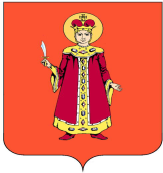 АДМИНИСТРАЦИЯ  ИЛЬИНСКОГО СЕЛЬСКОГО ПОСЕЛЕНИЯУГЛИЧСКОГО МУНИЦИПАЛЬНОГО РАЙОНА  ЯРОСЛАВСКОЙ ОБЛАСТИП О С Т А Н О В Л Е Н И Е«О мерах по обеспечению безопасности людей на водных объектах  в весенний период 2022 года на территории Ильинского сельского поселения» 	В соответствии с федеральными законами от 06. 10. 2003 г. № 131- ФЗ «Об общих принципах организации местного самоуправления в Российской Федерации», от 21. 12. 1994 г. № 68- ФЗ «О защите населения и территорий от чрезвычайных ситуаций природного и техногенного характера», Правилами охраны жизни людей на водных объектах Ярославской области, утвержденными постановлением Администрации Ярославской области от 22. 05. 2007 г. № 164 «Об утверждении Правил охраны жизни людей на водных объектах Ярославской области и Правил пользования водными объектами для плавания на маломерных, прогулочных и спортивных парусных судах в Ярославской области», в целях сокращения количества несчастных случаев на водных объектах Администрация Ильинского сельского поселения,   ПОСТАНОВЛЯЕТ:1. Запретить в период весеннего половодья 2022 года выход людей и выезд транспортных средств на лёд водоёмов на территории Ильинского сельского поселения.2. Назначить ответственных лиц в округах за обеспечением безопасности людей на водных объектах Ильинского сельского поселения:  Шарова Н.В., Грибкова О.В.,  Баранова Е.С., Опарина С.Н.3. Опубликовать настоящее постановление в Информационном вестнике «Наш край» Ильинского сельского поселения и на официальном сайте: http://ильинское-сп.рф4. Контроль за исполнением настоящего постановления возложить на заместителя главы администрации Паску А.П.5. Постановление вступает в силу с момента официального опубликования. Глава Ильинского сельского поселения:                             Н.И. Поддубнаяот14.03.2022 г.№19